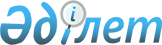 Об утверждении регламента государственной услуги "Предоставление мер социальной поддержки специалистам здравоохранения, образования, социального обеспечения, культуры, спорта и ветеринарии, прибывшим для работы и проживания в сельские населенные пункты"
					
			Утративший силу
			
			
		
					Постановление акимата Акмолинской области от 16 ноября 2012 года № А-12/543. Зарегистрировано Департаментом юстиции Акмолинской области 14 декабря 2012 года № 3544. Утратило силу постановлением акимата Акмолинской области от 3 июня 2013 года № А-5/225      Сноска. Утратило силу постановлением акимата Акмолинской области от 03.06.2013 № А-5/225.      Примечание РЦПИ:

      В тексте сохранена авторская орфография и пунктуация.

      В соответствии с пунктом 4 статьи 9-1 Закона Республики Казахстан от 27 ноября 2000 года «Об административных процедурах», акимат Акмолинской области ПОСТАНОВЛЯЕТ:



      1. Утвердить прилагаемый регламент государственной услуги «Предоставление мер социальной поддержки специалистам здравоохранения, образования, социального обеспечения, культуры, спорта и ветеринарии, прибывшим для работы и проживания в сельские населенные пункты».



      2. Настоящее постановление акимата области вступает в силу со дня государственной регистрации в Департаменте юстиции Акмолинской области и вводится в действие со дня официального опубликования.      Аким области                               К.Кожамжаров

УТВЕРЖДЕН      

постановлением акимата

Акмолинской области  

от 16 ноября 2012 года

№ А-12/543      

Регламент государственной услуги «Предоставление мер социальной поддержки специалистам здравоохранения, образования, социального обеспечения, культуры, спорта и ветеринарии, прибывшим для работы и проживания в сельские населенные пункты» 

1. Основные понятия

      1. В настоящем Регламенте государственной услуги «Предоставление мер социальной поддержки специалистам здравоохранения, образования, социального обеспечения, культуры, спорта и ветеринарии, прибывшим для работы и проживания в сельские населенные пункты» (далее - Регламент) используются следующие основные понятия:



      1) уполномоченный орган - государственный орган по развитию сельских территорий района (города областного значения);



      2) государственная услуга - предоставление мер социальной поддержки специалистам здравоохранения, образования, социального обеспечения, культуры, спорта и ветеринарии, прибывшим для работы и проживания в сельские населенные пункты;



      3) подъемное пособие - мера социальной поддержки потребителей в виде единовременной денежной выплаты в размере, установленном Правительством;



      4) бюджетный кредит - мера социальной поддержки потребителей в виде бюджетного кредита на приобретение или строительство жилья в размере, установленном Правительством;



      5) постоянно действующая комиссия - коллегиальный орган, создаваемый акиматом района (города областного значения) для организации работы по оказанию мер социальной поддержки потребителям, состоящий из депутатов районного (города областного значения) маслихата, представителей исполнительных органов района (города областного значения) и общественных организаций;



      6) поверенный (агент) - финансовое агентство, выполняющее от имени и по поручению акима района (города областного значения) функции по обслуживанию бюджетных кредитов, предоставляемых потребителям. 

2. Общие положения

      2. Настоящий Регламент разработан в соответствии с пунктом 4 статьи 9-1 Закона Республики Казахстан от 27 ноября 2000 года «Об административных процедурах».



      3. Государственная услуга оказывается уполномоченным органом, перечень и адреса которых указаны в приложении 1 к настоящему Регламенту.



      4. Государственная услуга предоставляется специалистам здравоохранения, образования, социального обеспечения, культуры, спорта и ветеринарии, прибывшим для работы и проживания в сельские населенные пункты: выпускникам организаций высшего и послевузовского, технического и профессионального, послесреднего образования по специальностям здравоохранения, образования, социального обеспечения, культуры, спорта и ветеринарии, а также специалистам, имеющим указанное образование, проживающим в городах и иных населенных пунктах и изъявившим желание работать и проживать в сельских населенных пунктах (далее - потребители).



      5. Форма оказываемой государственной услуги: не автоматизированная.



      6. Государственная услуга предоставляется бесплатно.



      7. Государственная услуга предоставляется на основании пункта 8 статьи 18 Закона Республики Казахстан от 8 июля 2005 года «О государственном регулировании развития агропромышленного комплекса и сельских территорий», постановления Правительства Республики Казахстан от 18 февраля 2009 года № 183 «Об утверждении размеров и Правил предоставления мер социальной поддержки специалистам здравоохранения, образования, социального обеспечения, культуры, спорта и ветеринарии, прибывшим для работы и проживания в сельские населенные пункты» (далее - Постановление), постановления Правительства Республики Казахстан от 31 января 2011 года № 51 «Об утверждении стандарта государственной услуги «Предоставление мер социальной поддержки специалистам здравоохранения, образования, социального обеспечения, культуры, спорта и ветеринарии, прибывшим для работы и проживания в сельские населенные пункты» (далее - Стандарт).



      8. Результатом оказываемой государственной услуги являются меры социальной поддержки в виде подъемного пособия и бюджетного кредита или мотивированный ответ об отказе в предоставлении государственной услуги.



      9. В процессе оказания государственной услуги по предоставлению подъемного пособия другие заинтересованные органы не участвуют. При предоставлении бюджетного кредита участвует поверенный (агент), который осуществляет процедуру оформления бюджетного кредита для приобретения или строительство жилья. 

3. Требования оказания государственной услуги

      10. Информацию о порядке оказания государственной услуги, порядке их оказания и необходимых документах, а также образцы их заполнения можно получить по адресам, указанным в приложении 1 к настоящему Регламенту, интернет-ресурсе Министерства сельского хозяйства Республики Казахстан www.minagri.gov.kz. в разделе "С дипломом в село".



      11. Государственная услуга предоставляется в следующие сроки:



      1) с момента сдачи потребителем необходимых документов, определенных в пункте 14 настоящего Регламента:



      в течение тридцати девяти календарных дней выплачивается подъемное пособие;



      в течение тридцати двух календарных дней осуществляется процедура заключения Соглашения по форме, согласно приложению 2 к настоящему Регламенту, и в течение тридцати рабочих дней после заключения Соглашения предоставляется бюджетный кредит на приобретение или строительство жилья;



      в случае отказа в предоставлении мер социальной поддержки, уполномоченный орган в течение трех рабочих дней направляет потребителю мотивированный ответ;



      2) максимально допустимое время ожидания до получения государственной услуги, оказываемой на месте в день обращения потребителя - не более десяти минут;



      3) максимальное время обслуживания получателя государственной услуги, оказываемой на месте в день обращения потребителя - не более тридцати минут.



      12. Этапы оказания государственной услуги с момента получения запроса от потребителя для получения государственной услуги и до момента выдачи результата государственной услуги:



      1) потребитель подает заявление в уполномоченный орган с приложением необходимых документов, определенных в пункте 14 Регламента;



      2) уполномоченный орган осуществляет прием и регистрацию документов и направляет для рассмотрения в постоянно действующую комиссию;



      3) постоянно действующая комиссия рассматривает поступившие документы и рекомендует акимату района (города областного значения) предоставить меру социальной поддержки или отказать;



      4) акимат принимает постановление об оказании мер социальной поддержки и направляет его в уполномоченный орган и поверенному (агенту);



      5) уполномоченный орган, поверенный (агент) и потребитель заключают соглашение согласно приложению 2 Регламента;



      6) уполномоченный орган выплачивает подъемное пособие;



      7) поверенный (агент) осуществляет процедуру оформления бюджетного кредита для приобретения или строительство жилья.



      13. Прием документов для оказания государственной услуги осуществляются одним специалистом уполномоченного органа и одним специалистом поверенного (агента). 

4. Порядок оказания государственной услуги

      14. Для получения государственной услуги потребитель предоставляет в уполномоченный орган:



      1) заявление по форме согласно приложению 3 к настоящему Регламенту;



      2) копию документа, удостоверяющего личность;



      3) копию трудовой книжки, заверенную кадровой службой по новому месту работы;



      4) копию книги регистрации граждан (домовой книги) или справку, подтверждающую проживание в соответствующем населенном пункте;



      5) копию диплома об образовании;



      6) копию свидетельства о регистрации налогоплательщика;



      7) копию свидетельства о присвоении социального индивидуального кода;



      8) акт оценки недвижимого имущества (для получения бюджетного кредита);



      9) акт на право пользования земельным участком, предоставленным для строительства жилья.



      Документы предоставляются в подлинниках и копиях для сверки, после чего подлинники документов возвращаются потребителю в день подачи заявления.



      15. Бланк заявления выдается должностным лицом в канцелярии уполномоченного органа.



      16. Заполненное потребителем заявление и прилагаемые к нему документы, требуемые для получения государственной услуги, сдаются в канцелярию уполномоченного органа по адресам, указанным в приложении 1 к настоящему Регламенту.



      17. Потребителю выдается расписка, подтверждающая, что потребитель сдал все необходимые документы для получения государственной услуги и указывается дата получения им мер социальной поддержки.



      18. Результат оказания государственной услуги потребителю сообщается по контактному телефону, либо при личном посещении уполномоченного органа.



      19. Основанием для отказа является факт предоставления недостоверных документов, указанных в пункте 14 настоящего Регламента. 

5. Описание порядка действий (взаимодействия)

в процессе оказания государственной услуги

      20. Государственная услуга предоставляется при личном обращении потребителя в уполномоченный орган с предоставлением заявления по форме согласно приложению 3 настоящего Регламента.



      21.Требований к информационной безопасности не предусмотрено.



      22. В процессе оказания государственной услуги задействованы следующие структурно-функциональные единицы (далее - СФЕ):



      1) специалист уполномоченного органа;



      2) начальник уполномоченного органа;



      3) специалист аппарата акима района (города областного значения);



      4) руководитель аппарата акима района (города областного значения);



      5) представитель поверенного (агента);



      6) руководитель поверенного (агента).



      23. Текстовое табличное описание последовательности и взаимодействие административных действий (процедур) каждой СФЕ с указанием срока выполнения каждого административного действия (процедуры), приведено в приложении 4 к настоящему Регламенту.



      24. Схема, отражающая взаимосвязь между логической последовательностью административных действий в процессе оказания государственной услуги и СФЕ, приведена в приложении 5 к настоящему Регламенту. 

6. Ответственность должностных лиц,

оказывающих государственные услуги

      25. Ответственным лицом за оказание государственной услуги является руководитель уполномоченного органа.



      Должностное лицо несет ответственность за реализацию оказания государственной услуги в установленные сроки в соответствии с законодательными актами Республики Казахстан.

Приложение 1 к Регламенту    

государственной услуги     

"Предоставление мер социальной  

поддержки специалистам      

здравоохранения, образования   

социального обеспечения,    

культуры, спорта и ветеринарии, 

прибывшим для работы и проживания

в сельские населенные пункты"   

Перечень уполномоченных органов по оказанию государственной услуги      Расшифровка аббревиатур:

      ГУ - государственное учреждение.

Приложение 2 к Регламенту       

государственной услуги         

"Предоставление мер социальной    

поддержки специалистам здравоохранения,

образования, социального обеспечения, 

культуры, спорта и ветеринарии,    

прибывшим для работы и проживания   

в сельские населенные пункты"     

Типовое соглашение

о предоставлении мер социальной поддержки специалистам

здравоохранения, образования, социального обеспечения,

культуры, спорта и ветеринарии, прибывшим для работы и

проживания в сельские населенные пункты

      Населенный пункт _________________ "___"___________ 20__ года

Государственное учреждение "___________________________" в лице

руководителя ______________________________, именуемое в дальнейшем

"Администратор", с одной стороны, получатель социальной помощи,

________________________________, именуемый в дальнейшем

"Получатель", с другой стороны и __________________________________,

именуемый в дальнейшем "Поверенный (агент)", с третьей стороны,

заключили настоящее Соглашение взаимных обязательств о нижеследующем: 

1. Предмет Соглашения

      Стороны, учитывая взаимную ответственность и согласие, без

принуждения ни с чьей стороны принимают на себя обязательства,

которые должны быть исполнены в полном объеме сторонами, а именно:



      1. Администратор на основании решения маслихата ______________

(№ ____ от "___"_______ 20__ года) принимает на себя обязательства

предоставить меры социальной поддержки в виде:



      1) подъемного пособия в размере _______________________________

      _______________________________________________________ тенге;



      2) бюджетного кредита на приобретение/строительство жилья в

сумме _________________________________________________________ тенге

сроком на ____ лет.



      2. Получатель принимает на себя обязательства при получении

вышеуказанных мер социальной поддержки не менее пяти лет отработать в

организации __________________ (здравоохранения, образования,

социального обеспечения, культуры, спорта, ветеринарии),

расположенной в сельском населенном пункте _________________.



      3. Поверенный (агент) принимает на себя обязательства на основе

договора поручения совершать от имени и за счет администратора и в

соответствии с его указаниями определенные поручения, связанные с

бюджетным кредитованием. 

2. Права и обязанности сторон

      1. Администратор вправе:



      1) требовать от получателя добросовестного и надлежащего исполнения обязательств, взятых на себя в соответствии с настоящим Соглашением.



      2. Администратор обязан:

      1) в течение десяти рабочих дней после принятия постановления акимата района (города областного значения) и на основании настоящего Соглашения перечислить назначенную сумму подъемного пособия на индивидуальный лицевой счет получателя.



      3. Получатель имеет право:



      1) добровольного выбора мер социальной поддержки при предоставлении необходимых документов по требованию рабочего органа комиссии;



      2) сохранять право на полученные меры социальной поддержки при переводе на работу в другие сельские населенные пункты до истечения пятилетнего срока, связанном с производственными условиями или по инициативе администрации.



      4. Получатель обязан:



      1) в течение 60 рабочих дней со дня получения мер социальной поддержки представить в рабочий орган комиссии подтверждающие документы о целевом использовании бюджетных средств;



      2) после регистрации в органах юстиции приобретенной в собственность/построенной недвижимости представить оригиналы документов на жилье поверенному (агенту) в качестве залога по обеспечению данного Соглашения сроком не менее чем на пять лет;



      3) ежеквартально представлять в рабочий орган справку с места работы;



      4) обеспечить возврат в полном объеме полученных в качестве мер социальной поддержки бюджетных средств при неисполнении условий данного Соглашения.



      5. Поверенный (агент) имеет право:



      1) проводить расчеты с получателем;



      2) проводить мониторинг финансового состояния получателя.



      6. Поверенный (агент) обязан:



      1) обслуживать бюджетный кредит в соответствии с действующим законодательством Республики Казахстан;



      2) осуществлять мониторинг выполнения обязательств специалиста, получившего меры социальной поддержки по кредитному договору;



      3) осуществлять взыскание задолженности с получателя в соответствии с действующим законодательством Республики Казахстан. 

3. Разрешение споров

      1) Все вопросы и разногласия, которые могут возникнуть при исполнении настоящего Соглашения, будут по возможности решаться путем переговоров между Сторонами.



      2) В случае, если споры и разногласия не могут быть урегулированы путем переговоров, они подлежат разрешению в судебном порядке в соответствии с действующим законодательством Республики Казахстан. 

4. Срок действия Соглашения

      1) Настоящее Соглашение вступает в силу со дня его подписания сторонами.



      Начало действия Соглашения с "___"_________ 20__ года.



      2) Соглашение составлено в трех экземплярах, имеющих одинаковую юридическую силу. 

5. Юридические адреса сторон

      Администратор        Получатель       Поверенный (агент)_______________________ ________________ ______________________

_______________________ ________________ ______________________

_______________________ ________________ ______________________

Приложение 3 к Регламенту      

государственной услуги       

"Предоставление мер социальной    

поддержки специалистам здравоохранения,

образования, социального обеспечения, 

культуры, спорта и ветеринарии,   

прибывшим для работы и проживания  

в сельские населенные пункты"   Акиму _________________ района

(города областного значения)

_________________ области

_________________________

фамилия, инициалы

от ______________________

фамилия, имя, отчество

_________________________

место работы, должность

_________________________

заявителя, проживающего по адресу

_________________________

Заявление      Прошу Вас выплатить мне подъемное пособие и/или предоставить

право на оформление бюджетного кредита на приобретение/строительство

жилья в размере и на условиях Соглашения (прилагается).      ________________ _______________

           дата            подписьДокументы приняты:

"___" ___________ 20__ года___________ ________________________________________________________

подпись        Ф.И.О. должностного лица, принявшего документы

____________________________________________________________________

      (линия отреза)

      В случае возникновения изменений обязуюсь в течение 15 рабочих

дней сообщить о них. Предупрежден(а) об ответственности за

представление недостоверных сведений и поддельных документов.

      Заявление гр. __________________ с прилагаемыми документами в

количестве _______ штук принято «___» ______________ 20__ года.

___________ _____________________________________________________

подпись       Ф.И.О. должностного лица, принявшего документы

Приложение 4 к Регламенту       

государственной услуги         

"Предоставление мер социальной    

поддержки специалистам здравоохранения,

образования, социального обеспечения, 

культуры, спорта и ветеринарии,   

прибывшим для работы и проживания  

в сельские населенные пункты"    

Описание

последовательности и взаимодействие

административных действий (процедур) 

Таблица 1. Описание действий структурно-функциональных единиц (далее – СФЕ) 

Таблица 2. Варианты использования. 

Основной процесс – в случае утверждения решения

о предоставлении мер социальной поддержки 

Таблица 3. Варианты использования. 

Альтернативный процесс – в случае утверждения решения об отказе

в предоставлении мер социальной поддержки

Приложение 5 к Регламенту       

государственной услуги         

"Предоставление мер социальной     

поддержки специалистам здравоохранения,

образования, социального обеспечения,  

культуры, спорта и ветеринарии,    

прибывшим для работы и проживания    

в сельские населенные пункты"      

Процесс предоставления мер социальной поддержки

специалистам здравоохранения, образования, социального

обеспечения, культуры, спорта и ветеринарии, прибывшим для работы и проживания в сельские населенные пункты (см. бумажный вариант)
					© 2012. РГП на ПХВ «Институт законодательства и правовой информации Республики Казахстан» Министерства юстиции Республики Казахстан
				Наименование района (города)Наименование уполномоченного органаКонтактные данныеГрафик работыгород КокшетауГУ «Отдел сельского хозяйства и ветеринарии города Кокшетау»Адрес: город Кокшетау, улица Б.Момышулы, дом 41. Тел: (8-716-2) 256080,

E-mail: kokshe_selhoz@mail.ruЕжедневно с 9.00 до 18.00 часов, обед с 13.00 до 14.00 часов, выходной-суббота, воскресеньегород СтепногорскГУ «Отдел экономики и финансов города Степногорска»Адрес: город Степногорск, 4 микрорайон, здание 1.

Тел: (8-716-45) 62288

E-mail: step.econom@mail.ruЕжедневно с 9.00 до 18.00 часов, обед с 13.00 до 14.00 часов, выходной-суббота, воскресеньеАккольский районГУ «Отдел экономики и финансов Аккольского района»Адрес: город Акколь, улица Нурмагамбетова, дом 94.

Тел: (8-716-38) 21544

E-mail: akkol_econom@mail.ruЕжедневно с 9.00 до 18.00 часов, обед с 13.00 до 14.00 часов, выходной-суббота, воскресеньеАршалынский районГУ «Отдел экономики и финансов Аршалынского района»Адрес: поселок Аршалы, улица Ташенова, дом 47.  Тел: (8-716-44) 21255

E-mail: arshaly_plan@mail.ruЕжедневно с 9.00 до 18.00 часов, обед с 13.00 до 14.00 часов, выходной-суббота, воскресеньеАстраханский районГУ «Отдел экономики и финансов Астраханского района»Адрес: село Астраханка, улица Аль-Фараби, дом 50.

Тел: (8-716-41) 22295

E-mail: astr_ecofin@mail.ruЕжедневно с 9.00 до 18.00 часов, обед с 13.00 до 14.00 часов, выходной-суббота, воскресеньеАтбасарский районГУ «Отдел экономики и финансов Атбасарского района»Адрес: город Атбасар, улица Ч. Валиханова, дом 9.

Тел: (8-716-43) 24336

E-mail: atbasar_ekonom@mail.ruЕжедневно с 9.00 до 18.00 часов, обед с 13.00 до 14.00 часов, выходной-суббота, воскресеньеБуландынский районаГУ «Отдел сельского хозяйства и земельных отношений Буландынского района»Адрес: город Макинск,

улица Некрасова, дом 19.

Тел: (8-716-46) 22534

E-mail: bulandy_2009@mail.ruЕжедневно с 9.00 до 18.00 часов, обед с 13.00 до 14.00 часов, выходной-суббота, воскресеньеБурабайский районГУ «Отдел экономики и финансов Бурабайского района»Адрес: город Щучинск, улица Абылайхана, дом 34.

Тел: (8-716-36) 43769

E-mail: shuchinsk_eko@mail.ru, burabai_eko@mail.ruЕжедневно с 9.00 до 18.00 часов, обед с 13.00 до 14.00 часов, выходной-суббота, воскресеньеЕгиндыкольский районГУ «Отдел экономики и финансов Егиндыкольского района»Адрес: село Егиндыколь, улица Победы, дом 6.

Тел: (8-716-42) 21331

E-mail: econom.egin@mail.ruЕжедневно с 9.00 до 18.00 часов, обед с 13.00 до 14.00 часов, выходной-суббота, воскресеньеЕнбекшильдерский районГУ «Отдел экономики и финансов Енбекшильдерского района»Адрес: город Степняк, 

улица Ленина, дом 96.

Тел: (8-716-39) 21778

E-mail: enbek_econom@mail.ruЕжедневно с 9.00 до 18.00 часов, обед с 13.00 до 14.00 часов, выходной-суббота, воскресеньеЕрейментауский районаГУ «Отдел сельского хозяйства и земельных отношений Ерейментауского района»Адрес: город Ерейментау, улица Кунанбаева, дом 136.

Тел: (8-716-33) 22184

E-mail: ermentausho@mail.ruЕжедневно с 9.00 до 18.00 часов, обед с 13.00 до 14.00 часов, выходной-суббота, воскресеньеЕсильский районГУ «Отдел экономики и финансов Есильского района»Адрес: город Есиль,

улица Конаева, дом 15.

Тел: (8-716-47) 20836

E-mail: economy_esil@mail.kzЕжедневно с 9.00 до 18.00 часов, обед с 13.00 до 14.00 часов, выходной-суббота, воскресеньеЖаксынский районГУ «Отдел экономики и финансов Жаксынского района»Адрес: село Жаксы, улица Дружбы, дом 3.

Тел: (8-716-35) 21303

E-mail: economy_jaks@mail.ruЕжедневно с 9.00 до 18.00 часов, обед с 13.00 до 14.00 часов, выходной-суббота, воскресеньеЖаркаинский районГУ «Отдел экономики и финансов Жаркаинского района»Адрес: город Державинск, улица Ленина, дом 34.

Тел: (8-716-48) 92258

E-mail: jarkain_ekonom@mail.ruЕжедневно с 9.00 до 18.00 часов, обед с 13.00 до 14.00 часов, выходной-суббота, воскресеньеЗерендинский районГУ «Отдел экономики и финансов Зерендинского района»Адрес: село Зеренда, улица Мира, дом 58. Тел: (8-716-32) 21173

E-mail: zereconom@gmail.comЕжедневно с 9.00 до 18.00 часов, обед с 13.00 до 14.00 часов, выходной-суббота, воскресеньеКоргалжынский районаГУ «Отдел экономики и финансов Коргалжынского района»Адрес: село Коргалжын, улица Болганбаева, дом 9.

Тел: (8-716-37) 21496

E-mail: e_korg@mail.ruЕжедневно с 9.00 до 18.00 часов, обед с 13.00 до 14.00 часов, выходной-суббота, воскресеньеСандыктауский районГУ «Отдел экономики и финансов Сандыктауского района»Адрес: село Балкашино, улица Абылай-хана, дом 117.

Тел: (8-716-40) 91782

E-mail: Sand_econom@mail.ruЕжедневно с 9.00 до 18.00 часов, обед с 13.00 до 14.00 часов, выходной-суббота, воскресеньеЦелиноградский районГУ «Отдел экономики и финансов Целиноградского района»Адрес: аул Акмол, улица Гагарина, дом 14.

Тел: (8-716-51) 31185

E-mail: otdelekonomiki@inbox.ruЕжедневно с 9.00 до 18.00 часов, обед с 13.00 до 14.00 часов, выходной-суббота, воскресеньеШортандинский районГУ «Отдел экономики и финансов Шортандинского района»Адрес: поселок Шортанды, улица Аблай хана, дом 22.

Тел: (8-716-31) 21512

E-mail: shorteconom@mail.ruЕжедневно с 9.00 до 18.00 часов, обед с 13.00 до 14.00 часов, выходной-суббота, воскресеньеДействия основного процесса (хода, потока работ)Действия основного процесса (хода, потока работ)Действия основного процесса (хода, потока работ)Действия основного процесса (хода, потока работ)Действия основного процесса (хода, потока работ)Действия основного процесса (хода, потока работ)Действия основного процесса (хода, потока работ)№ действия (хода,

потока работ)123456Наименование СФЕСпециалист

уполномоченного

органаНачальник

уполномоченного

органаСпециалист аппарата

акимаРуководитель аппарата акимаСпециалист уполномоченного органаПредставитель поверенного (агента)Наименование действия

(процесса, процедуры,

операции) и их

описаниеПринимает

заявления,

необходимые

документы, сверяет

копии с

оригиналами,

регистрирует и

выдает распискуПроизводит расчет

потребности

финансовых средств и

вносит документы на

рассмотрение

постоянно действующей

комиссииРазрабатывает и

согласовывает проект

постановления

акиматаВносит проект постановления в повестку дня заседания акиматаПодготавливает проект Соглашения и вносит на подписаниеВносит проект Соглашения на подписаниеФорма завершения

(данные, документ,

организационно-распорядительное

решение)Формирование досье,

выдача распискиРешение постоянно

действующей комиссии

о предоставлении мер

социальной поддержке

или в их отказеПроект постановления

акиматаПостановление акиматаСоглашениеСоглашениеСроки исполнения30 минут3 рабочих дня7 рабочих дней3 рабочих дня4 рабочих дня1 рабочий деньНомер следующего

действия234567Действия основного процесса (хода, потока работ)Действия основного процесса (хода, потока работ)Действия основного процесса (хода, потока работ)Действия основного процесса (хода, потока работ)Действия основного процесса (хода, потока работ)Действия основного процесса (хода, потока работ)Действия основного процесса (хода, потока работ)№ действия (хода, потока работ)7891011Наименование СФЕНачальник уполномоченного органаРуководитель поверенного (агента)Начальник уполномоченного органаПредставитель поверенного (агента)Руководитель поверенного (агента)Наименование действия (процесса, процедуры, операции) и их описаниеПодписывает СоглашениеПодписывает СоглашениеПеречисляет сумму подъемного пособия на индивидуальные лицевые счета потребителейОсуществляет процедуру оформления бюджетного кредита для приобретения или строительства жильяОсуществляет перечисление средств бюджетного кредита за приобретенное или построенное жильеФорма завершения (данные, документ, организационно-распорядительное решение)СоглашениеСоглашениеПлатежное поручениеДоговоры займа и залогаПлатежное поручениеСроки исполнения1 рабочий день1 рабочий день7 рабочих дней28 рабочих дней2 рабочих дняНомер следующего действия891011Основной процесс (ход, поток работ)Основной процесс (ход, поток работ)Основной процесс (ход, поток работ)Основной процесс (ход, поток работ)Основной процесс (ход, поток работ)Основной процесс (ход, поток работ)Специалист уполномоченного

органаНачальник уполномоченного

органаСпециалист

аппарата

акимаРуководитель аппарата акимаПредставитель поверенного (агента)Руководитель поверенного (агента)Действие № 1

Принимает заявления, необходимые

документы,

сверяет

копии с оригиналами, регистрирует

и выдает

расписку

(30 мин)Действие № 2

Производит

расчет

потребности

финансовых

средств и

вносит

документы на рассмотрение

постоянно

действующей

комиссии

(3 рабочих дней)Действие № 3 Разрабатывает

и согласовывает

проект постановления

акимата

(7 рабочих дней)Действие № 4

Вносит

проект постановления

в повестку

дня

заседания

акимата

(3 рабочих дня)Действие № 5 Подготавливает

проект

Соглашения и

вносит на

подписание

(4 рабочих дня)Действие № 6

Вносит проект Соглашения на подписание

(1 рабочий день)Действие № 7

Подписывает

Соглашение

(1 рабочий день)Действие № 8 Подписывает Соглашение

(1 рабочий день)Действие № 9

Перечисляет

сумму

подъемного

пособия на индивидуальные

лицевые счета потребителей

(7 рабочих дней)Действие № 10 Осуществляет процедуру оформления бюджетного

кредита для приобретения

жилья.

(28 рабочих дней)Действие № 11 Осуществляет перечисление

средств бюджетного

кредита за приобретенное или построенное

жилье

(2 рабочих дня)Специалист уполномоченного

органаНачальник уполномоченного органаДействие № 1

Принимает заявления, необходимые документы, сверяет копии с оригиналами,

регистрирует и выдает расписку (30 мин)Действие № 2

Производит расчет потребности финансовых средств и вносит документы на рассмотрение постоянно действующей комиссии (3 рабочих дня)Действие № 3

При предоставлении недостоверных документов, на основании решения постоянно действующей комиссии направляет потребителю письменный 

отказ с указанием причин (3 рабочих дня)